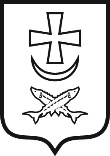 ПРЕДСЕДАТЕЛЬГОРОДСКОЙ ДУМЫ-ГЛАВАГОРОДА АЗОВАПОСТАНОВЛЕНИЕ23.04.2021                                           №  5		На основании части 4 статьи 12 Федерального закона от 
6 октября 2003 года № 131-ФЗ «Об общих принципах организации местного самоуправления в Российской Федерации», статьи 10 Областного закона 
от 28 декабря 2005 года № 436-ЗС «О местном самоуправлении в Ростовской области», Устава муниципального образования «Город Азов», в целях описания и утверждения границ муниципального образования «Город Азов» в соответствии с требованиями градостроительного и земельного законодательства, а также с учетом мнения населения,ПОСТАНОВЛЯЮ:1. Назначить по инициативе Председателя городской Думы – главы города Азова публичные слушания по вопросу рассмотрения проекта решения Азовской городской Думы седьмого созыва «О целесообразности изменения границ муниципального образования «Город Азов» согласно Приложению.2. Провести публичные слушания 11 мая 2021 года в 17:00 часов в большом зале Администрации города Азова (пл. Петровская, 4). 3. Пригласить для участия в публичных слушаниях депутатов Азовской городской Думы; муниципальных служащих Азовской городской Думы; муниципальных служащих аппарата, структурных подразделений и отраслевых (функциональных) органов Администрации города Азова; руководителей строительных организаций всех форм собственности; инвесторов; руководителей муниципальных предприятий и учреждений; представителей общественных организаций, органов территориального общественного самоуправления; представителей средств массовой информации; жителей города Азова.4. Возложить ответственность за подготовку и проведение публичных слушаний на комиссию по землепользованию и застройки муниципального образования «Город Азов» (далее - комиссия).5. Довести до сведения жителей города, что:5.1. проект решения Азовской городской Думы седьмого созыва «О целесообразности изменения границ муниципального образования «Город Азов» будет опубликован в официальном вестнике города Азова «Азов официальный» и размещен на официальном сайте Администрации города Азова;5.2. с проектом решения Азовской городской Думы седьмого созыва «О целесообразности изменения границ муниципального образования «Город Азов», можно ознакомиться, а также внести замечания и предложения с 23.04.2021 по 11.05.2021 в отделе по строительству и архитектуре Администрации города (ул. Московская, 19, каб. №13).6. Комиссии обеспечить не позднее 23 апреля 2021 года:6.1. не позднее 23 апреля 2021 года опубликование проекта решения Азовской городской Думы седьмого созыва «О целесообразности изменения  границ муниципального образования «Город Азов» и настоящего постановления в вестнике «Азов официальный»;6.2. не позднее 30 апреля 2021 года размещение объявления о проведении публичных слушаний по рассмотрению проекта решения Азовской городской Думы седьмого созыва «О целесообразности изменения  границ муниципального образования «Город Азов» на официальном сайте Администрации города Азова;6.3. организационно – техническую подготовку проведения публичных слушаний (помещение, микрофоны, стол для президиума и т.п.).7. Настоящее постановление вступает в силу со дня официального опубликования.8. Контроль за исполнением настоящего постановления возложить на комиссию по землепользованию и застройки муниципального образования «Город Азов».Председатель городской Думы- глава города Азова                				                   Е.В. КарасевПостановление вносит: Администрация города АзоваПРОЕКТАЗОВСКАЯ  ГОРОДСКАЯ ДУМАСЕДЬМОГО СОЗЫВАРЕШЕНИЕ_________                                             № ___О целесообразности изменения границ муниципального образования «Город Азов»На основании части 4 статьи 12 Федерального закона от 
6 октября 2003 года № 131-ФЗ «Об общих принципах организации местного самоуправления в Российской Федерации», статьи 10 Областного закона 
от 28 декабря 2005 года № 436-ЗС «О местном самоуправлении в Ростовской области», Устава муниципального образования «Город Азов», в целях описания и утверждения границ муниципального образования «Город Азов» в соответствии с требованиями градостроительного и земельного законодательства, а также с учетом мнения населения,Азовская городская Дума РЕШИЛА:1. Признать целесообразным изменение границ муниципального образования «Город Азов» согласно приложению к настоящему решению путем включения в состав территории муниципального образования «Город Азов» земельного участка площадью 2,05 га из состава территории муниципального образования «Азовский район».2. Настоящее решение вступает в силу со дня его официального опубликования.3. Контроль за исполнением настоящего решения возложить на комиссию по подготовке проекта правил землепользованию и застройки муниципального образования «Город Азов».Председатель городской Думы – глава города Азова 					                             Е.В. КарасевПроект решения внесен Администрацией города Азова                                           Приложение к решению Азовской городской Думы седьмого созываот «___» ____________  2021 года  № _____ «О целесообразности изменения границ муниципального образования «Город Азов»Проектный план прохождения уточненной границы муниципального образования «Город Азов» в соответствии с требованиями градостроительного и земельного законодательства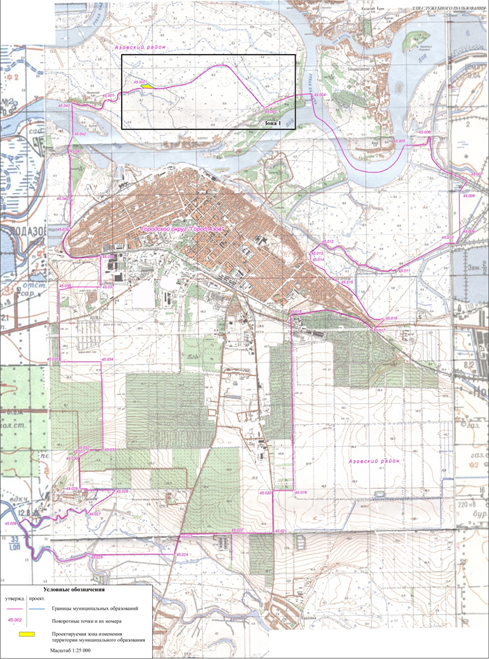 О назначении публичных слушанийпо вопросу рассмотрения проекта решения Азовской городской Думы седьмого созыва «О целесообразности изменения границ муниципального образования «Город Азов»Приложение к постановлению Председателя городской                                                                                                           Думы – главы города Азова«О назначении публичных слушанийпо вопросу рассмотрения проектарешения Азовской городской Думы«О целесообразности изменения                                                                                            границ муниципального образования                                                                                        «Город Азов» от_______№_______